Publicado en Madrid  el 10/05/2021 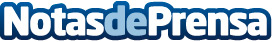 El Colegio de Gestores Administrativos de Madrid pone en marcha su turno de oficio para la elaboración de la declaración de la rentaPor décimo año, gestores administrativos colegiados elaboran la declaración de IRPF sin coste alguno para contribuyentes con recursos limitados. Todos aquellos que cumplan los requisitos pueden pedir cita previa en el teléfono 901 44 40 40. El Turno de Renta se prestará en el Colegio de Aparejadores de MadridDatos de contacto:Diego Vitaller Departamento de Comunicación618107008Nota de prensa publicada en: https://www.notasdeprensa.es/el-colegio-de-gestores-administrativos-de_1 Categorias: Nacional Finanzas Comunicación Madrid Emprendedores http://www.notasdeprensa.es